■歴史学習で出てくる言葉■縄文のむらのくらし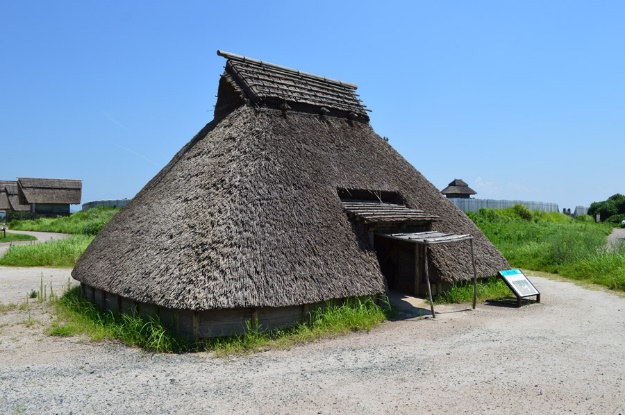 　縄文のむらでは、右のような家に住んでいました。この家は（　　　　　　　　　　　　）と呼ばれています。■縄文時代の道具について調べましょう①　　　　　　　　　　　②　　　　　　　　　　　　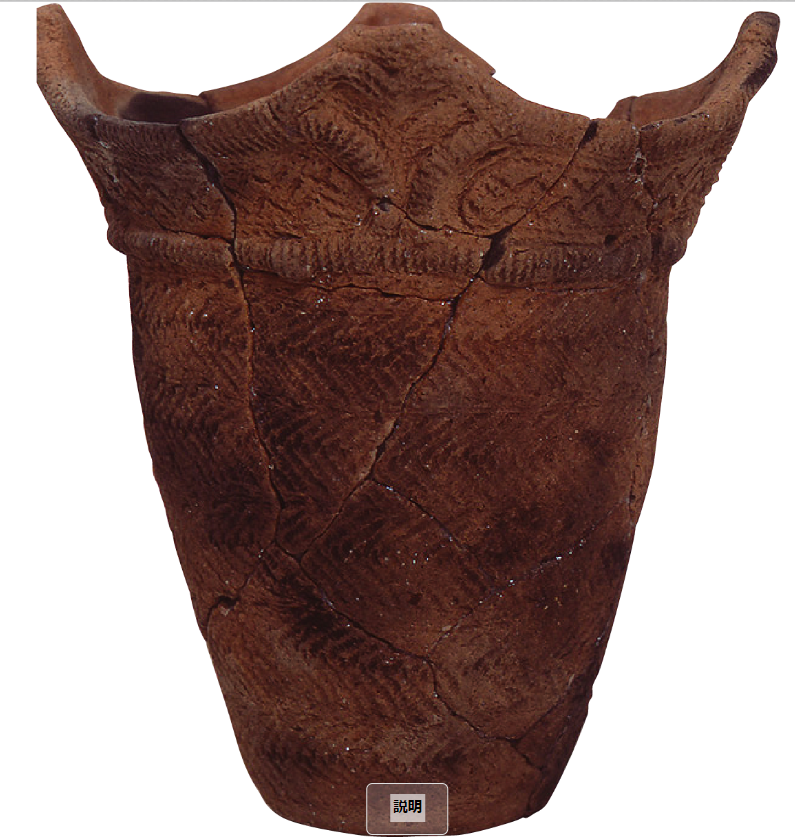 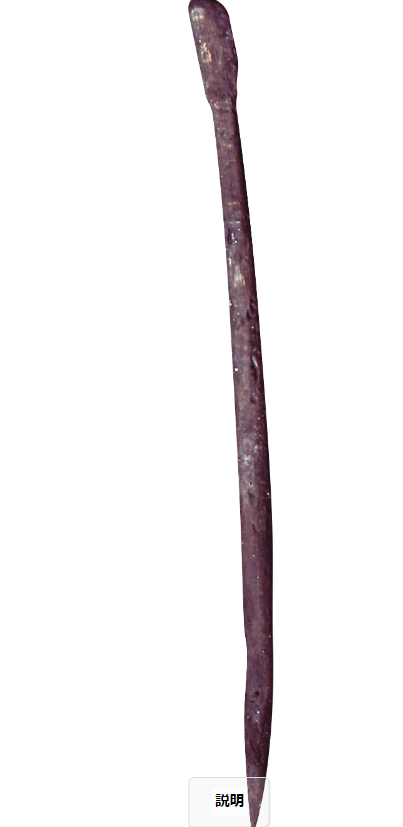 ③      　　④       ⑤     　　　　　　　　　　④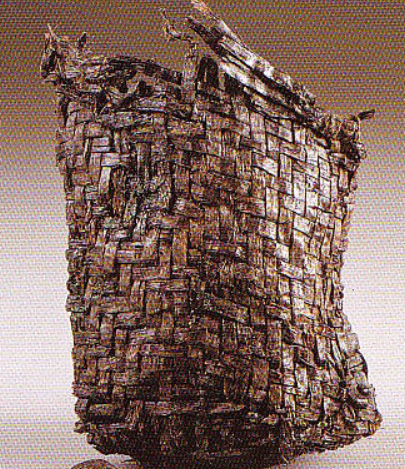 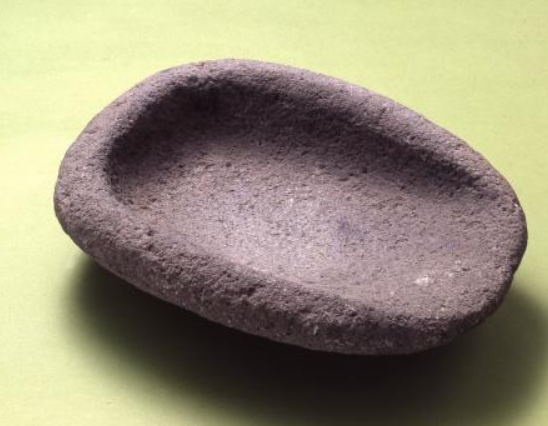 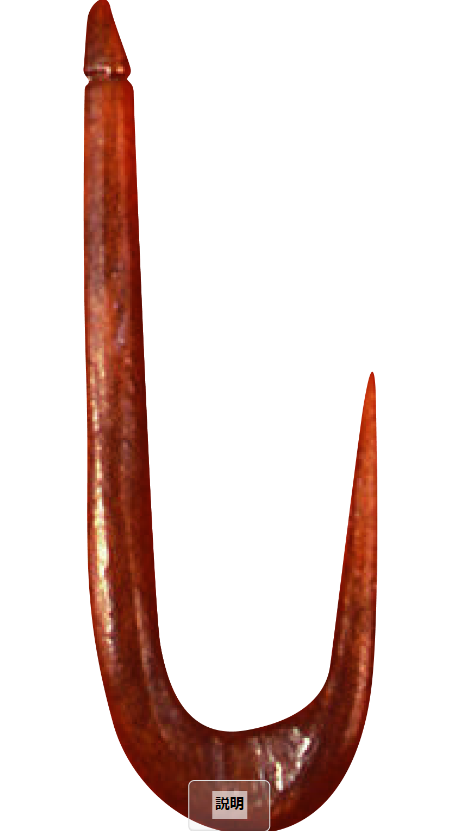 ■食べ物はどうしていたのだろう？（教科書などの資料から見つけよう）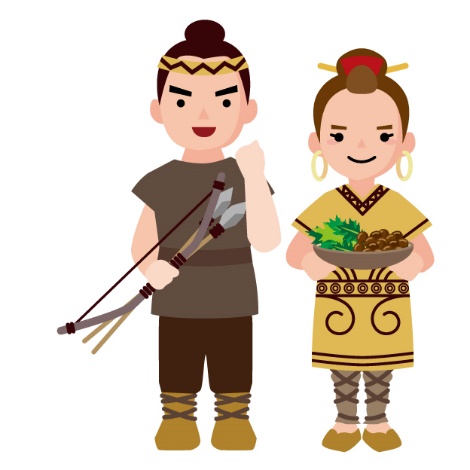 ■縄文の暮らしを学んで、考えたことなど、感想を書きましょう。■歴史学習で出てくる言葉■縄文のむらのくらし　縄文のむらでは、右のような家に住んでいました。この家は（　たて穴住居　）と呼ばれています。■縄文時代の道具について調べましょう①　　　　　　　　　　　②　　　　　　　　　　　　③      　　④       ⑤     　　　　　　　　　　④■食べ物はどうしていたのだろう？（教科書などの資料から見つけよう）■縄文の暮らしを学んで、考えたことなど、感想を書きましょう。1.（　　　　　　）	イエス・キリストが生まれた年を1年目として数えている。世界共通の年の数え方。（例）　現在の西暦は（　　　　　）年2.（　　　　　　）100年ごとをひとまとめにしたよび方。1年～100年が1世紀。（例）５０１年～600年は（　　）世紀3.（　　　　　　）国の政治が行われた（　　　　　）などをもとに時代が区切られ、名前がつけられている。・奈良時代　⇒　（　　　　　　）県　・鎌倉時代　⇒　（　　　　　　）県　・江戸時代　⇒　（　　　　　　）都1.　西暦	イエス・キリストが生まれた年を1年目として数えている。世界共通の年の数え方。（例）　現在の西暦は（２０２３）年2.　　　世紀100年ごとをひとまとめにしたよび方。1年～100年が1世紀。（例）５０１年～600年は（６）世紀3.　　　時代国の政治が行われた（場所）などをもとに時代が区切られ、名前がつけられている。・奈良時代　⇒　（奈良）県　・鎌倉時代　⇒　（神奈川）県　・江戸時代　⇒　（東京）都